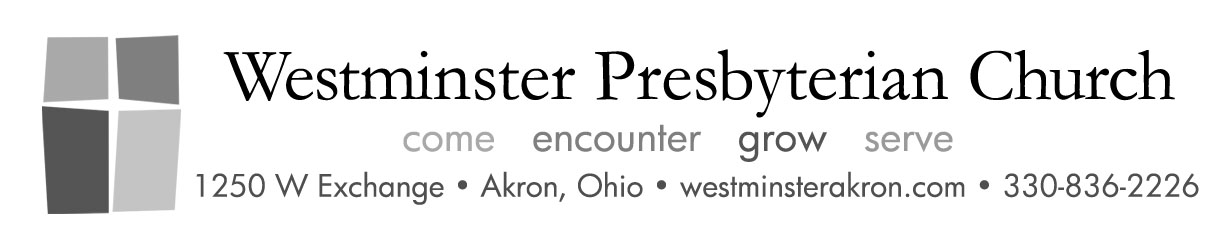 Palm/Passion SundayMarch 25, 201810:30 AM WorshipAt the ringing of the carillon, please silence your cell phones and conversations and prepare your hearts and minds for an encounter with the Living God. Bolded text is read or sung by all.  *Please rise in body or spirit.COMEVoluntary 	All Hail the Power of Jesus’ Name  	Kevin McChesneyWestminster Handbell ChoirRonald Hazelett, director*Call to Worship		Kevin Spring	King Jesus comes, King Jesus, Son of God, Son of Man, Messiah.	Hail! King Jesus, King of all!	Recall the words of the Scriptures: “A great crowd who had come to the 	feast heard that Jesus was coming to Jerusalem. So they took branches of 	palm trees and went out to meet him, crying ‘Hosanna! Blessed is he who 	comes in the name of the Lord, even the King of Israel!’” 	Blessed is the one who comes in the name of the Lord of 	heaven!*Hymn 88  All Glory, Laud, and Honor  	VALET WILL ICH DIR GEBENAnthem    	This Little Light of Mine	arr. Zack TroyerChildren’s Choir     Zack Troyer, directorENCOUNTERPrayer of Confession	In honesty and hope, we confess now our sins to God. Like the 	people who greeted Jesus as he entered Jerusalem and then 	later pronounced “Crucify him”, we are fickle people who 	often deny Christ in our thoughts, words, and deeds. 	Remembering the events of Jesus’ last week helps us see 	ourselves for what we are: sinners in need of a Savior, a Savior 	- praise God - we have in Christ. Lord, forgive us.Silence is observed.Response 574    	Lord, Have Mercy	Kyrie	Lord have mercy upon us. Christ have mercy upon us. 	Lord have mercy upon us.Assurance of Forgiveness	*Response 567   	Glory Be to the Father	Gloria Patri	Glory to the Father, and to the Son, and to the Holy Spirit; as it 	was in the beginning, is now, and will be forever. Amen. Amen. 	Amen.*Passing the Peace 		Greet both friends and strangers saying, The peace of Christ be with you.Moment for Ministry	Cindy Weiss 		Outreach/One Great Hour of Sharing OfferingTime for Church Life Please sign the friendship pad and pass to those seated near you. If you are the last person to sign on that page, please tear it out and leave it on the pew for the ushers to pick-up after the service.Offertory   	I Think I Heard Him Say   	Gilbert Martin soloists: Joel Rhoads and Laurel LabbeText: I think I heard him say when he was strugglin’ up the hill, “Take my mother home. Then I’ll die easy.” I think I heard him say when they were puttin’ up the cross, “Take my mother home. Then I’ll die easy.” I think I heard him say when they were nailin’ in the nails, “Take my mother home.” I think I heard him say, when he was givin’ up the ghost, “Take my mother home. Then I’ll die easy.”*Response 592	Praise God from Whom All Blessings Flow	Doxology	Praise God from whom all blessings flow; praise God all 	creatures here below; praise God above, ye heavenly hosts; 	praise Father, Son, and Holy Ghost. Amen.Time with Young Disciples 	Sheila Svoboda, Collection of Fish Boxes	Following the Time with Young Disciples, 3 through 5 year-olds are invited to Room 104 for age-appropriate activities. Kindergarteners through 3rd graders are invited to children’s choir rehearsal in Room 207 of the Education Building and 4th-8th graders will meet in the Pastor’s Study annex for bell choir rehearsal. The children will meet at the Sanctuary door on the lectern side and someone will take the children to their appropriate classrooms so that parents may not miss the readings and sermon. Parents please pick-up your children after worship.GROWPrayer for IlluminationThe First Lesson  Psalm 118:1-2, 19-29	Pew Bible, Old Testament  Pg. 565 *Hymn 76  My Song Is Love Unknown   	LOVE UNKNOWNThe Second Lesson  	John 12:12-16	Pew Bible, New Testament Pg. 106 	This is the Word of the Lord. Thanks be to God!
Sermon        	Cornerstone	 The Reverend Jon HauerwasSERVE*Affirmation of Faith         Philippians 2:5-11	Christ Jesus, though he was in the form of God, did not regard 	equality with God as something to be exploited, but emptied 	himself, taking the form of a slave, being born in human 	likeness. And being found in human form, he humbled himself 	and became obedient to the point of death — even death on a 	cross. Therefore God also highly exalted him and gave him the 	name that is above every name, so that at the name of Jesus 		every knee should bend, in heaven and on earth and under the 	earth, and every tongue should confess that Jesus Christ is 	Lord, to the glory of God the Father.Prayers of the People and The Lord’s Prayer	Our Father who art in heaven, hallowed be thy name.	Thy kingdom come, thy will be done, on earth as it is in heaven. 	Give us this day our daily bread; and forgive us our debts, as we 	forgive our debtors; and lead us not into temptation, but 	deliver us from evil. For thine is the kingdom, and the power, 	and the glory, forever. Amen.The Passion Narrative      Matthew 27: 11-54                   	James Mismas*Hymn 98  O Sacred Head, Now Wounded	PASSION CHORALE*Charge and Benediction
Voluntary  		     The carillon will ring 33 times representing the years of Jesus’ life on earth.Welcome to our worship this morning!Join us for coffee and fellowship in Wright-Herberich Hall after worship today.USHERS this morning are Brad Hall (head usher) Mike Grau, Andi Jopperi and Jim and Sook Lee.LARGE PRINT BULLETINS are available. Please ask an usher.HEARING ASSISTANCE DEVICES are available. Please ask an usher. CHILDREN’S BIBLES AND ACTIVITY BOXES are available in the Narthex. Please ask an usher.DURING THE PASSING OF THE PEACE  You are always welcome to bump elbows rather than shake hands during the Passing of the Peace. We understand that this concern is particularly timely during the cold and flu season. Please remember to not take it personally if others prefer an elbow bump or a simple nod at any point in the year.VOLUNTEER APPRECIATION SUNDAY: IN MARCH WE HIGHLIGHT those who participate in our worship service or enhance our worship space. Worship Committee members, those who provide leadership for the Christmas Pageant, Ushers (both adults and Tweens), Sound System Technicians, Communion Servers, Liturgists and Liturgist Scheduler, Pew Crew, Bulletin Proofreaders, those who work in the Celtic Garden which supplies flowers for worship, those who donate flowers, Flower Arrangers, Hanging of the Greens, Children’s Activity Boxes, and Hanging of the Paraments.COME - ENCOUNTER - GROW - SERVEONE GREAT HOUR OF SHARING We will have a Moment for Ministry highlighting this special collection which will be received today. FIRST SUNDAY FOOD COLLECTION will take place during the children’s sermon on Easter Sunday. Please bring items to donate.  MISSING COAT At a recent worship service or church event a black men’s coat was taken inadvertently and a larger coat was left. Please check your coat at home to make sure you took the correct coat home. Contact Bill Bramley if you discover the discrepancy at 330-715-0743.PLEASE NOTE ALL PARKING SPACES BEHIND AND NEXT TO THE CHURCH ARE NOW DESIGNATED HANDICAPPED PARKING ON SUNDAYS. We ask anyone without a placard to park across the street in the large church parking lot and cross safely with the Akron police officer.HOLY WEEK SERVICESThursday, March 29 at 7:o0 p.m.Maundy Thursday ServiceReflective service where Communion is served in silence.Friday, March 30 at 12:00 (noon)Good Friday ServiceReflective service that ends in silence in Eberts Chapel.Sunday, April 1 at 8:00 a.m. Easter Sunday Communion ServiceOutside Easter Communion Service on Johnstone Patio.and 10:30 a.m.Easter Sunday Communion ServiceEaster Communion Service with Paragon Brass Quintet in Sanctuary.Education for children, tweens, youth and adults will NOT be held on Sunday, April 1. Classes will resume on Sunday, April 8.Childcare will be available from 9:00 a.m. to 12:00 p.m. on Easter.Calendar of Church Building Eventsfor March 25– April 1, 2018 Sunday, 3/25:  Palm/Passion Sunday8:45 am	Children’s Choir Rehearsal (Sanctuary)9:00 am	Child Care Center opens9:15 am	Choir Rehearsal (Choir Room)9:30 am	Education for all ages 10:30 am 	Worship (Sanctuary)11:30 am	Coffee and fellowship (Kitchen/WHH)7:00 pm	Confirmation Meeting #7 of 10 (Tween Room)Monday, 3/26:  No activities plannedTuesday, 3/27: 7:00 pm	Session Meeting (Room 106)Wednesday, 3/28:  4:00 pm	Bridges Out of Poverty/Circles (WHH/Kitchen/Library)4:15 pm	Adult Bell Choir (Sanctuary)Thursday, 3/29: Maundy Thursday	8:00 am	Eye-Opener Bible Study (Room 106)9:30 am	Staff Meeting (Library)7:00 pm	Maundy Thursday Worship Service/Communion (Sanctuary)Friday, 3/30:   Good Friday     12:00 pm	Good Friday Worship Service (Eberts Chapel)	Saturday, 3/31:  Holy SaturdaySunday, 4/1:  Easter Sunday8:00 am	Easter Service/Communion (Johnstone Patio)9:00 am	Child Care Center opens9:00 am	Coffee and fellowship (Kitchen/WHH)9:15 am	Choir Rehearsal (Sanctuary)10:00 am	Easter Egg Hunt (church lawn) 10:30 am 	Easter Worship/Communion & Paragon Brass Quintet (Sanctuary)11:30 am	Coffee and fellowship (Kitchen/WHH)Office Hours: Monday-Friday, 9:00 a.m. – 2:00 p.m.We do our best to answer your phone calls weekday mornings. You may be directed to our automated answering service at other times. We strive to provide access to the church building during office hours through our callbox in the rear of the church building. Please call ahead and inquire about building access if you are coming after 2:00 p.m. WEEKLY DEADLINE for information to be included in the Sunday Update and Sunday bulletin is Wednesday at noon.JUNE/JULY 2018 SCRIPT will be distributed on Sunday, May 27, 2018. The Script will cover activities between May 27 – July 29, 2018. Articles will be due Wednesday, July 18, 2018.WPC Staff:The Reverend Jonathan S. Hauerwas, Pastor 	jhauerwas.wpc@gmail.com	(cell phone 330-606-4551) (weekly office hours: Monday-Wednesday, 9:30-11:00 am)Damon Horner, Daytime Custodian	wpcbuilding@gmail.com	(weekly work days: Sunday-Thursday) Eileen Martinez, Staff Accountant	wpcfinance1250@gmail.com	(weekly office days: Monday, Tuesday, Wednesday, and Thursday)James Mismas, Director of Music/Organist 	musicdirectorwpc@gmail.com Sheila Svoboda, Dir. of Children and Family Ministry	wpcchildren1250@gmail.com 	(weekly office days: Tuesday and Thursday)Germaine Wilson, Director of Communication	                            gwilson1250@gmail.com	(weekly office days: Monday, Wednesday, Thursday and Friday)Sean Williams, Youth Ministry Administrator	wpcyouth1250@gmail.com	(cell phone 717-271-1221) Zack Troyer, Director of Children’s Choir 	wpcchildrenschoir1250@gmail.com  (cell phone 330-285-0213)Ron Hazelett, Director of Tween/Youth and Adult Bell Choir 	wpcbellchoir@gmail.com  (cell phone 330-701-7523 )Kayla Elefritz, Childcare Director	kayla_elefritz@yahoo.com  (cell phone 330-564-7580)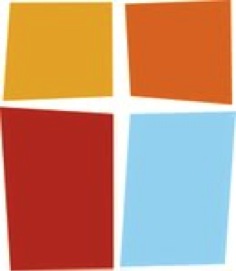 